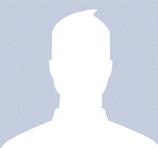 HOBBIES & INTERESTSWRITING POEMSREADING WRITING ARTICLES FOR MAGAZINESBASKETBALL AND CRICKETORGANIZING AND MANAGING EVENTSADDITIONAL INFORMATIONATTENDED NATIONAL MARKETING CONGRESS AND NATIONAL HR MEETDURING THE TENURE OF ARTS CLUB SECRETARY HAVE ORGANIZED VARIOUS EVENTS AND SHOWS , AND PLAYED A CRUCIAL ROLE IN MEDIA PLANNING.Languages